City of BaldwinWater Reservoir Sediment RemovalBanks and Habersham Counties, Georgia  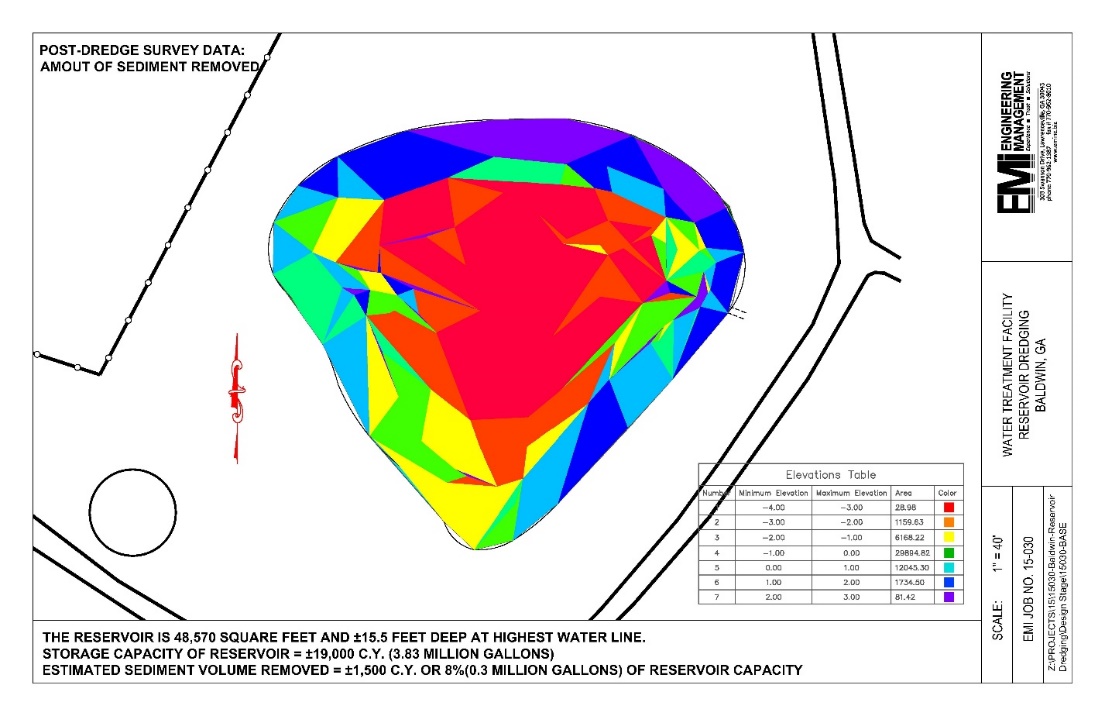 